BDG Wrap Tite, Inc.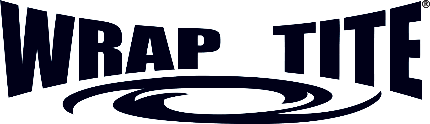 Jainco Products, Ltd.6200 Cochran Road,  Solon  OH  44139             		                                     P. 440-349-5400  F. 440-349-5432Position Description:  Shipping AssociateSUMMARYThe above position’s primary responsibilities are the accurate picking and/or packing of customer’s orders.PRIMARY RESPONSIBILITIESResponsible for accurate picking orders from the correct bin locations. Responsible for packing orders, labeling correctly, Able to utilize the scan guns to locate product, track lot numbers and bin locations.Perform cycle counts to maintain accurate inventory countsCommunicate to the Small Pack or LTL lead any errors found.Operate order picker and/ or tow motors following all safety rules and procedures.Must wear all required PPE, Steel toe shoes, Safety Glasses, Gloves, Seat Belts or Safety harness and lanyards/lifelines.Must follow dock procedures.  Employees are responsible for their safety when loading or unloading trucks.Requirements:General Housekeeping, employee must maintain a clean and neat environment at all times. Must be able to work in a fast-paced environment.Satisfy the requirements of pre-employment IPCS, Drug and Background screening.Medium to Heavy work. Exerting up to 100 pounds of force rarely, and/or up to 50 pounds of force frequently, and/or up to 20 pounds of force constantly to move objects.Must maintain a well-organized work area in compliance with all company policies.Exempt or Non-Exempt:                Non-Exempt	Reporting to:		SupervisorPay Rate:			Pay Grade 1Hours Worked/Overtime:	With prior management approvalBonus Details		Quarterly SMART Goals